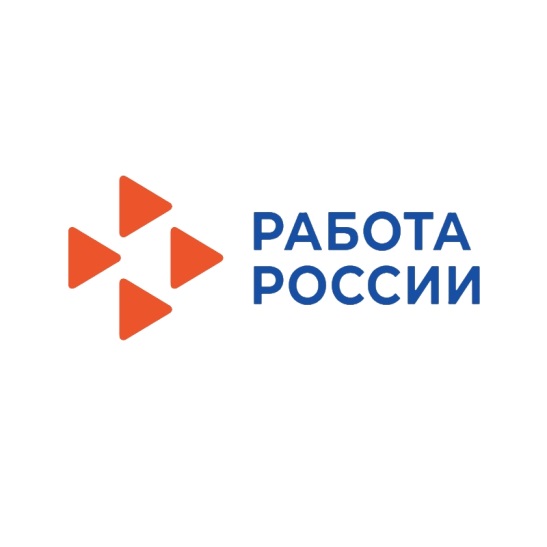 КГКУ «ЦЗН ЗАТО г. Железногорска» совместно с  ФГУП «ГХК»проводят ярмарку вакансий29 марта  2023 года в 11 часов.Предприятию требуются: ведущий инженер (группа ядерной безопасности), главный приборист завода регенерации топлива, инженер по договорной работе, инженер по автоматизированным системам управления технологическими процессами, инженер-дозиметрист, инженер-технолог химик, инженер-энергетик, лаборант-коррозионист, слесарь-ремонтник, электромонтер по ремонту и обслуживанию электрооборудования.Ярмарка  состоится в помещении центра занятости населенияпо адресу: Пионерский проезд, дом 6.Приглашаются все желающие.Справки по телефону:8(3919)75-22-14